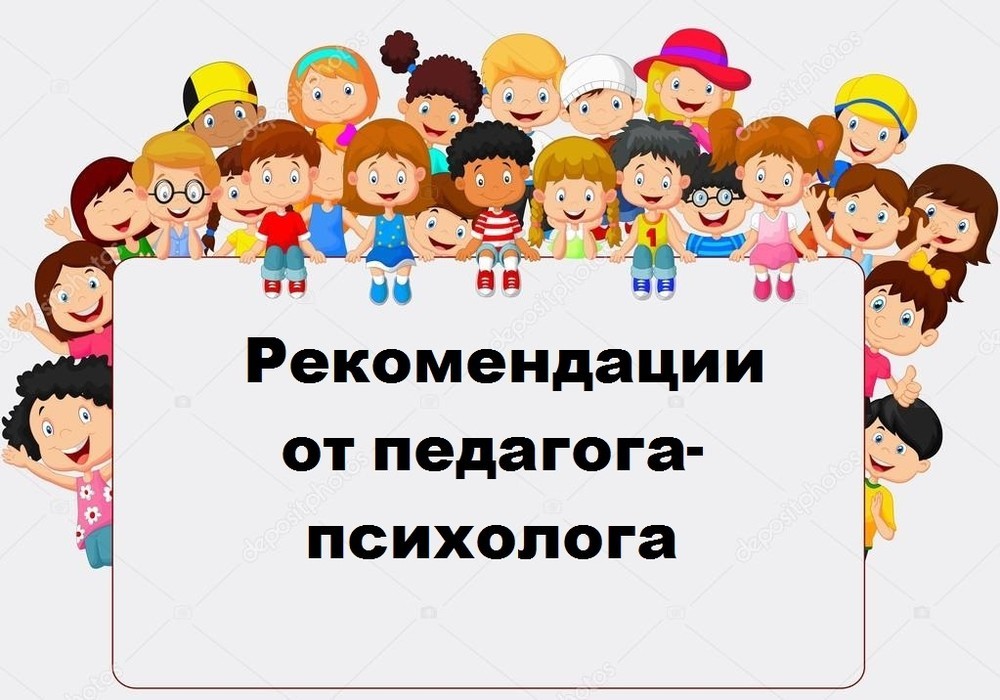 Развитие психологического здоровья в дошкольном возрастеВаш ребенок идет в детский сад.Истерика.Как подготовить ребенка к ДОУ.Кризис 3 лет.Маленький кусака.Пошалили,  пора убирать игрушки.Роль сказки для детей.Готовность ребенка к школьному обучению.Как помочь застенчивому ребенку?Как правильно хвалить ребенка?Синдром дефицита внимания и гиперактивности.Ребенок перед экраном.Как сказать ребенку «нет»?!Не стоит врать ребенку.Выбор школы.Профилактика агрессивного поведения в яслях.Сенсорное развитие.Учимся играя.Некоторые вещи нельзя произносить вслух никогда!Как поступать родителям если у ребенка…Игры по снижению тревожности